Managing children who are sick, infectious or with allergies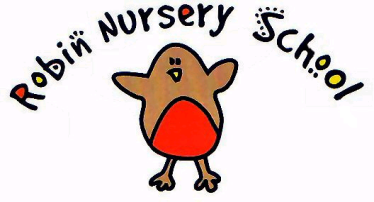 We provide care for healthy children through preventing cross infection of viruses and bacterial infections and promote health through identifying allergies and preventing contact with allergenic substances.If children complain of being unwell, or appear unwell during the day ie have a temperature, sickness, diarrhoea or pains, particularly in the head or stomach – the manager or other staff member with the managers consent calls the parents and asks them to collect their child, or send a known carer to collect the child on their behalf.The child’s temperature is taken using a non-contact thermometer kept in the first aid box. If the child’s temperature is raised, an attempt to cool them down is made by removing top clothing and sponging their head with cool water.In extreme cases of emergency, the child should be taken to the nearest hospital and the parent informed.The nursery can refuse admittance to children who have a temperature, contagious infection or disease or appear unwell.After a bout of diarrhoea and/or sickness, parents must keep children at home for 48 hours after the last episode of sickness/diarrhoea.The child will be informed when someone is coming to collect them.In the unlikely event of us being unable to notify anyone on the child’s contact list and their health is causing us concern, we will, if we feel it necessary, seek medical advice.The setting has a list of excludable diseases and current exclusion times on the main notice board. This can also be found on our website.As of March 2020 Coronavirus (COVID-19) has played a major part in our lives and we need to be extra vigilant in keeping all our families and staff safe. If you or your child develop any of the Coronavirus symptoms: a high temperature, new continuous cough or a loss/change in taste/smell, Please follow the government guidelines and self isolate for 14 days and get a test. You must tell Robin Nursery if you are getting a test, isolating and what the test results are so we can act accordingly and do what is best for everyone in our care. If your child develops symptoms whilst at Robin Nursery they will be isolated with a member of staff, away from everyone else in the setting, in a well ventilated area and the child’s parents will be contacted immediately to come and collect their child. Parents will be told to get a test and isolate for 14 days. If a child arrives at nursery showing symptoms Robin Nursery reserve the right to take temperatures on arrival and refuse entry. For more information on Coronavirus (COVID-19) and our policy and procedure, please see our Cororonavirus policy. Staff are reminded to follow Health and Hygiene Procedures at all times.Procedures for children with allergiesWhen parents start their children at Robin Nursery they are asked on the registration form if their child suffers from any known allergies and what the symptoms are eg swelling, rash, breathing difficulties, anaphylactic shock. All staff are made aware and it will be written on the dietary requirement and allergies board by the kitchen. If the child requires any medication such as epi pens, antihistamines etc, we ask that a spare can be kept at Robin Nursery and any training will be carried out by staff. Depending on the medication required incase of an allergic reaction, Parents may train staff on how to administer it or specialist training may be carried out by staff. This will be done on a case to case basis and in line with our insurance policy. We will also need a signed and dated letter from the childs GP or specialist  stating the child’s condition and detailing the medication to be administered, when and how often. Generally no nuts or nut products are used within the setting and parents are reminded of this in their registration pack and on the newslettersThere will always be at least two first aid trained members of staff on duty at all times in the setting.It may be necessary to do an individual health care plan on the child identifying the care, specialist training,  how we as a setting can help the child, how to manage the condition and what to do in an emergency. This will be done on a case to case basis by the manager, deputy manager or Senco. This policy was adopted at a meeting of The Robin Nursery CommitteeReviewed and updated on 29th October 2020Signed on behalf of the Nursery – Teresa Cutler (Manager)Signed on behalf of the Committee – Jane Follett (Chairperson)